Publicado en   el 28/07/2015 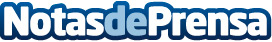 La Comisión Nacional para la conmemoración del IV Centenario de la muerte de Miguel de Cervantes celebra su primera reuniónDatos de contacto:Nota de prensa publicada en: https://www.notasdeprensa.es/la-comision-nacional-para-la-conmemoracion-del Categorias: Artes Visuales http://www.notasdeprensa.es